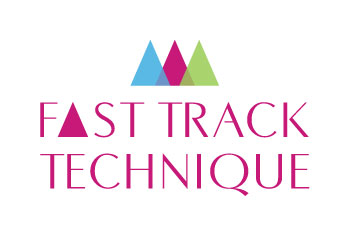 Meet Your Authentic Self Webinar WorksheetA Fast Track Webinar facilitated by Jaz GovenCreator & Founder Fast Track TechniquePlease print off one copy to use for the webinarFor generations, we have been told how we should be – smarter, faster, bigger, smaller, tougher, independent, powerful, fatter, thinner, more like your brother, more like your sister and so it goes on.  And, of course, we try to be ‘all of that’ so we will be loved and accepted. All these should’s and shouldn’ts give us the message we aren’t OK as we are and consequently we develop lack of self-esteem because we are always trying to be what others tell us we should be……instead of allowing ourselves to be what we are at our core.These messages, or our ‘perception’ of them create negative programing within our subconscious from the moment we are born and sometimes even before.  Our programing runs our behaviour and our responses and we constantly strive to be more or less and raise or lower the bar in accordance with that programing and our perception of how we ‘think’ we should be.Today You begin the exciting journey of meeting Your Authentic SelfCalibrate:I am in alignment with My Authentic Self		Before		%	After		%I am in judgement of My Authentic Self		Before		%	After		%It is safe for me to be My Authentic Self		Before		%	After		%I am holding myself back 				Before		%	After		%Desired Outcome		Choose 3 qualities you want for your Authentic SelfAuthentic/powerful/confident/expressive/wealthy/dynamic/successful/worthy/seen/creative/open/authentic/honest	Today I allow myself to be more……………….………..  ………………....…..   and ……….……………….than before and I will look for the evidence of this everywhereevery day – it is safe to be my Authentic Self – NOW!I am in alignment with my Desired Outcome		Before		%	After		%……………… Break ………………….Resistance to change:  				Before		%	After		%General resistance	Fear of Change	Secondary Gain	Social ConditioningNo. of Root Causes?1	____________________	____________________	__________________		2	____________________	____________________	__________________		3	____________________	____________________	__________________		4	____________________	____________________	__________________	No. of Aspects?1	____________________	____________________	__________________		2	____________________	____________________	__________________		3	____________________	____________________	__________________	4	____________________	____________________	__________________	5	____________________	____________________	__________________	6	____________________	____________________	__________________		Recalibrate Alignment %Reprogram with Desired OutcomeJaz Govenwww.fasttracktecjnique.comjaz@fasttracktechnique.com+66 (0) 81 862 7146 https://www.facebook.com/fasttracktechnique/